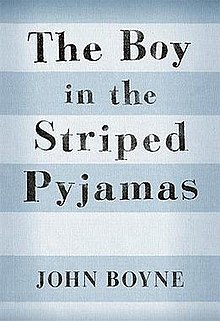                                                        The Boy in the Striped Pyjamas Homework Project   For this 2 week homework project, please complete activities on the grid which add up to 40 points.Research John Boyne and create a fact file.10 PointsCreate a model from a scene in the story which stood out to you.20 pointsWrite a diary entry as Bruno from any point in the story.10 pointsWrite a diary entry as Schmuel from any point in the story.10 pointsDesign a floor plan for Bruno’s new house at Outwith.10 pointsCreate a new front cover for the book.10 pointsCreate a board game based on the book so far.20 pointsCreate a wordsearch using key words from the story.10 pointsCast a film version of the story with famous actors and give your reasons.10 pointsTurn a chapter into a script.20 pointsCreate a reading journal of your thoughts and feelings as we read.20 pointsCreate a film trailer- storyboard it or act it out.20 pointsCreate a comic strip of one chapter with pictures and key events.10 pointsRecord a voice reading of a part of the story which stood out to you.20 pointsDesign a face mask to show the inner feelings of a character.20 pointsCreate an annotated drawing for 2 of the characters.10 pointsWrite an alternative ending for a chapter you have read.10 pointsDesign costumes for 2 or more of the characters. Present this through a method of your choice.20 pointsWrite a diary entry as Father from any point in the story.10 pointsAn activity of your choice (with approval from your teacher).